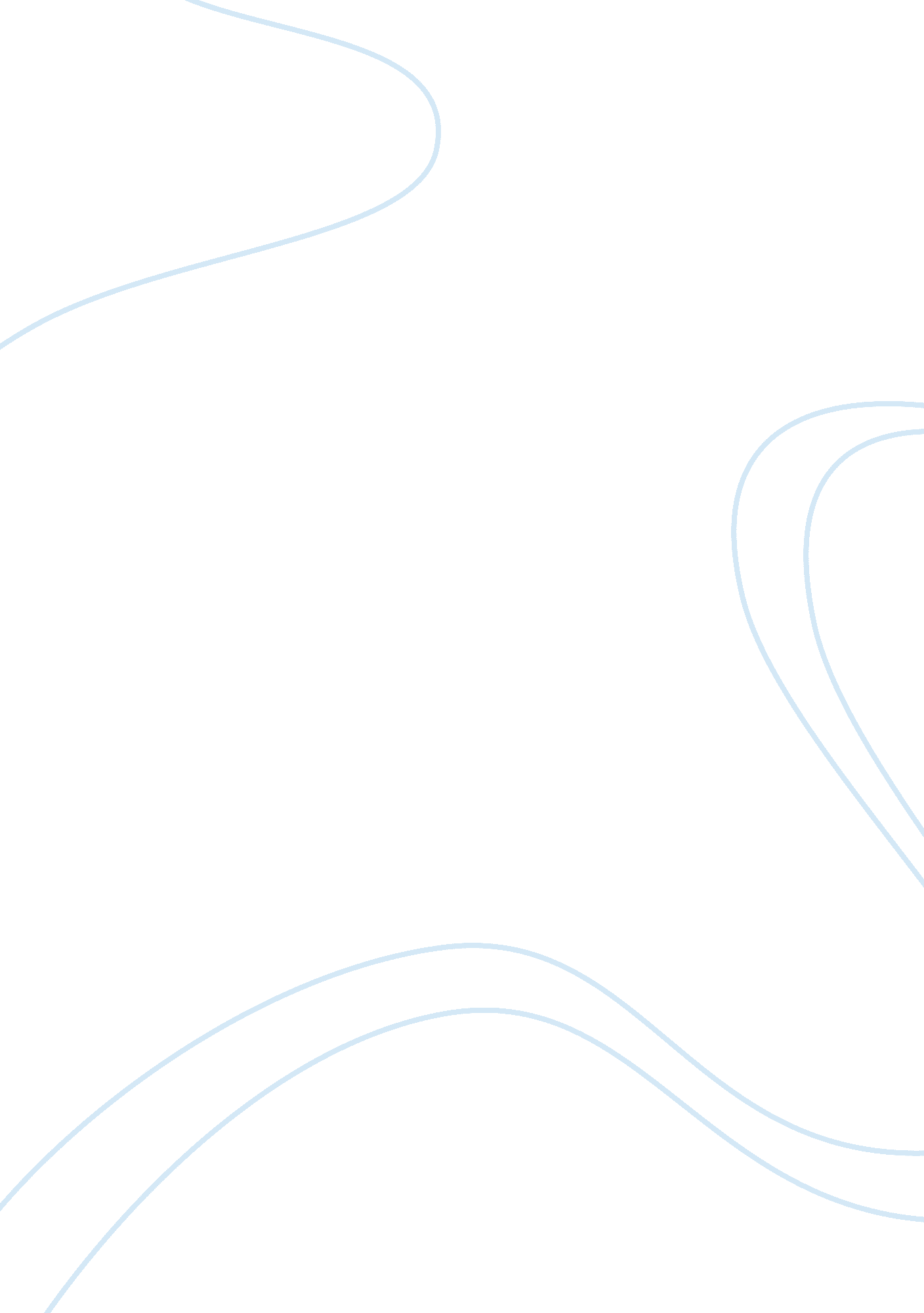 Women in the yellow wallpaper by gilmanScience, Social Science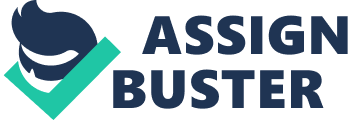 As reiterated in the yellow wallpaper, American society in the context of the black community placed much pressure on women due to their gender and this considerably resulted in people overlooking their potential and even seriousness in their works as explained by the black literary scholars. 
The final part of their hurdle is the idea of color. It is evident that most of the black-American female writers’ works were not particularly representative of blacks. They were considered mere fiction without real-life connections as they seemed to focus on the middle class and elite readers. The central theme of women's oppression comes out in the yellow wallpaper as John seems to define everything that the narrator must do. Even when the narrator is sick, John is portrayed as a patriarch who is self-centered and takes little consideration of the narrator’s feelings due to her gender. The literary work on the yellow wallpaper is a reflection of the gender-based discrimination that women suffer every day in their efforts to disobey odds and express their ideas. Chapter five is a confirmatory test of the continued socio-economic challenges female artists, poets and novelists have to overcome. This can be supported by Alice Walker and Maya Angelou’s experiences with fictional writing in the female fraternity. Their assertions on the obstacles that continue to haunt women are clearly resonated by the narrator in the yellow wallpaper. 